ლექცია 2კულტურათა ურთიერთქმედება.კულტურათა ტიპოლოგიაკულტურათა ურთიერთქმედება ეწოდება უშუალო ურთიერთობას სულ მცირე, ორ კულტურას შორის. როგორც წესი, ეს ხანგრძლივი პროცესია (არანაკლებ რამდენიმე ათეული წლისა). კულტურათა ურთიერთქმედების პროცესში განასხვავებენ კულტურა-დონორს და კულტურა-რეციპიენტს. პირველი მეტს გასცემს, ვიდრე იღებს, მეორე - პირიქით. დროთა განმავლობაში ეს როლები შეიძლება შეიცვალოს. 
ცნობილია ურთიერთქმედების როგორც მშვიდობიანი, ნებაყოფლობითი (თანასწორუფლებიანი თანამშრომლობა), ისე არამშვიდობიანი, ძალდატანებითი (კოლონიური, სამხედრო დაპყრობები) ფორმები.კულტურათა ურთიერთქმედების პროცესისა და მისი შედეგების გადმოსაცემად გამოიყენება შემდეგი ტერმინები: კულტურული დიფუზია, კულტურული კონფლიქტი, ასიმილაცია, კულტურული შოკი, აკულტურაცია, კულტურული ცვლილება.მეცნიერები გამოყოფენ კულტურათა ურთიერთქმედების სამ ძირითად ტიპს: 1. კონფრონტაცია, 2. სიმბიოზი, 3. სინთეზი. კონფრონტაცია გულისხმობს სხვა კულტურის სრულ უარყოფას და მიუღებლობას. ეს კულტურა აღიქმება როგორც მტრული, რომელიც ცალსახად უნდა განიდევნოს. სიმბიოზი ნიშნავს ისეთ ვითარებას, როცა კონტაქტის მონაწილე თითოეული მხარე ინარჩუნებს საკუთარ სახეს, მაგრამ სხვა კულტურა და მასთან ურთიერთობა კონტაქტის მონაწილე მხარეების მიერ ბუნებრივ და ჩვეულებრივ პროცესად აღიქმება. თანაფარდობა „ადგილობრივ“ და „მოსულ“ კულტურებს შორის შეიძლება სხვადასხვაგვარი იყოს: ა) „ადგილობრივი“ კულტურის უპირატესობა და „მოსული“ კულტურის ელემენტების არსებობა პერიფერიაზე; ბ)  „მოსული“ კულტურის ელემენტების აქტიური შეჭრა ფასეულობათა სისტემაში. სინთეზზე საუბარი შეიძლება მაშინ, თუ კონტაქტის შედეგად ურთიერთმოქმედი კულტურები კარგავენ თავიანთ თავდაპირველ სახეს და ყალიბდება ახალი კულტურა. ტიპოლოგია ეწოდება ობიექტების (საგნების, მოვლენების) დაჯგუფებას გარკვეული ნიშან-თვისებების, მახასიათებლების მიხედვით. დედამიწის სხვადასხვა რეგიონის კულტურათა შესწავლის შედეგად, მეცნიერებმა გამოკვეთეს გარკვეული ნიშნები, რომლებსაც კულტურათა ტიპოლოგია ემყარება. ეს ნიშნები, უპირველესად, ფასეულობებს, მსოფლმხედველობას, ცხოვრების წესს უკავშირდება. კულტურები განსხვავდებიან ან ერთმანეთს გვანან პიროვნებათაშორისი ურთიერთობის ხასიათით, დამოკიდებულებით დროისა და სივრცისადმი, ინდივიდისა და ჯგუფისადმი, ტრადიციისა და სიახლისადმი.ტიპოლოგიის ყველაზე ზოგადი სქემით, ერთმანეთისაგან განასხვავებენ დასავლურ და აღმოსავლურ კულტურებს. რა თქმა უნდა, ამ შემთხვევაში ჩვენ დასავლეთი და აღმოსავლეთი გვაინტერესებს არა სივრცით-გეოგრაფიული, არამედ კულტურული მნიშვნელობით. ამ თვალსაზრისითაც კი, ამ კულტურული სივრცეების განსაზღვრა იოლი არ არის - ყველა ქვეყნისათვის მათ თავისებური შინაარსი აქვთ. ცნობილია ჰეერტ ჰოფსტედეს მსოფლიოს ირგვლივ მოგზაურობისას შეძენილი სამი რუკის ამბავი: სამივე რუკა ბრტყელი იყო და მათზე გლობუსის ზედაპირი იყო დატანილი. პირველზე, რომელიც ევროპაში იყო შექმნილი, ევროპა და აფრიკა ცენტრში, ამერიკა დასავლეთით, აზია კი აღმოსავლეთით იყო გამოსახული. მეორე, ჰავაიში ნაყიდ რუკაზე წყნარი ოკეანე ცენტრში იყო, აზია და აფრიკა - მარცხნივ, ამერიკა - მარჯვნივ, პატარა ევროპა კი - ზემო მარცხენა კუთხეში. ახალ ზელანდიაში ნაყიდი მესამე რუკა მეორის თავდაყირა ამოტრიალებული ვარიანტი იყო: აქ სამხრეთი ზემოთ მდებარეობდა, ჩრდილოეთი - ქვემოთ, ევროპა - ქვემოთ მარჯვნივ. ეს რუკები ასახავდა სამყაროს ხედვას საკუთარი ქვეყნის გადასახედიდან. იყო რომელიმე რუკა არასწორი? ცხადია, არა - დედამიწა მრგვალია და მისი ზედაპირის ნებისმიერი წერტილი შეიძლება ცენტრად იყოს განხილული.აღმოსავლეთისა და დასავლეთის დამახასიათებელი ნიშნები ოპოზიციურ წყვილებად ჯგუფდება:კულტურის განზომილებებიმე-20 საუკუნის 70-იანი წლების დასაწყისში საერთაშორისო კორპორაცია IBM-მა (International Business Machines Corporation) აღმოაჩინა, რომ მისი ფილიალები მსოფლიოს სხვადასხვა ქვეყანაში სხვადასხვაგვარი წარმატებით მუშაობდნენ. მართვისა და ტექნიკური უზრუნველყოფის თვალსაზრისით, კორპორაციაში თითქოს ყველაფერი რიგზე იყო. კომპანიის თანამშრომლების განათლების დონე ყველა ქვეყანაში მსგავსი იყო, ხოლო ორგანიზაციის სტრუქტურა, პროცედურები და წესები კი - ერთნაირი. მიუხედავად ამისა, მაგალითად, ბრაზილიის და იაპონიის ქარხნები აშშ-საგან განსხვავებულად ფუნქციონირებდნენ. კორპორაციაში ივარაუდეს, რომ აღმოჩენილი სხვაობების მიზეზები ადგილობრივი კულტურის თავისებურებებიდან გამომდინარეობდა და არსებული პრობლემის მიზეზების გამოსარკვევად მიიწვიეს ჰოლანდიელი ფსიქოლოგი ჰეერტ ჰოფსტედე. საგანგებოდ შემუშავებული კითხვარის საფუძველზე, მან შეისწავლა კომპანიის 100 ათასზე მეტი თანამშრომელი მსოფლიოს მასშტაბით. აღმოჩნდა, რომ პრობლემებს მუშაობის პროცესში კულტურულ განსხვავებათა გაუთვალისწინებლობა ქმნიდა. IBM კორპორაციის თანამშრომლები ნებისმიერ ქვეყანაში მუშაობდნენ ერთნაირ ოფისებში, ერთნაირი გრაფიკით, ერთნაირ სამუშაო პირობებში, მზადდებოდნენ ერთი და იგივე პროგრამებით. ამ დროს კი ისინი სხვადასხვა კულტურის წარმომადგენლები იყვნენ და განსხვავებული დამოკიდებულება ჰქონდათ დროისადმი, პირადი და ჯგუფური პასუხისმგებლობისადმი, სამუშაო სივრცისადმი, ძალაუფლებისადმი, ქალისა და მამაკაცის როლისადმი და ა.შ.კვლევის შედეგად ჰოფსტედე მივიდა დასკვნამდე, რომ კულტურები ერთმანეთისაგან ოთხი ძირითადი მახასიათებლით განსხვავდებიან, ესენია:1. იერარქია/ძალაუფლების დისტანცია,2. ინდივიდუალიზმი/კოლექტივიზმი,3. მამაკაცურობა/ქალურობა,4. გაურკვევლობის შიში,5. დამატებითი კვლევების შემდეგ ჰოფსტედემ დაამატა ახალი, მეხუთე კატეგორია - დროისადმი დამოკიდებულება.1. იერარქიის/ძალაუფლების დისტანციის მახასიათებლის მიხედვით, კულტურებს განასხვავებს დამოკიდებულება იერარქიისადმი, გადაწყვეტილებების მიღების პროცესისადმი. ყველას თანაბარი ხმის უფლება უნდა ჰქონდეს? უნდა ჰქონდეს თუ არა ხელმძღვანელს უფლება, საჭიროების შემთხვევაში დამოუკიდებლად მიიღოს გადაწყვეტილება?  ამ მახასიათებელს სხვაგვარად ძალაუფლების დისტანციას უწოდებენ. ეს არის დისტანცია მშობლებსა და შვილებს, მასწავლებელსა და მოსწავლეს, ლიდერსა და მხარდამჭერებს, მეფესა და მოქალაქეებს შორის. კულტურათა ნაწილისათვის მნიშვნელოვანია ადამიანთა თანასწორობის იდეა, ძალაუფლების დისტანცია მცირეა. სხვა კულტურებისათვის ჩვეულებრივია ძლიერი ლიდერის მოთხოვნილება, რომელიც მოაგვარებს სხვადასხვა პრობლემას. აქ ძალაუფლების დისტანცია დიდია, არ მიიჩნევენ, რომ ადამიანები თანასწორნი არიან (ან უნდა იყვნენ). ცხადია, საზოგადოებათა ამგვარი დაყოფა პირობითია. მიიჩნევენ, რომ ძალაუფლების დისტანცია უფრო მცირეა ჩრდილოეთ და დასავლეთ ევროპაში, ვიდრე სამხრეთ და სამხრეთ-აღმოსავლეთ ევროპაში. განსხვავება არსებობს თვით ერთი ქვეყნის შიგნითაც.2. ინდივიდუალიზმი/კოლექტივიზმი. ზოგიერთ კულტურაში ინდივიდის, ინდივიდის ინტერესებს უპირატესობა ენიჭება ჯგუფის ინტერესებთან შედარებით; მიზანი ადამიანის პირადი ინტერესიდან გამომდინარე ისაზღვრება; გაცნობისას ყურადღება ექცევა იმას, თუ რას წარმოადგენს თავად ეს პიროვნება და არა ის ჯგუფი (ოჯახი, სანათესაო, სამეგობრო), რომელსაც იგი ეკუთვნის. ასეთ კულტურებს ინდივიდუალისტურ კულტურებს უწოდებენ. მათ რიცხვს მიეკუთვნება შეერთებული შტატების, ავსტრალიის, დიდი ბრიტანეთის, კანადის, ჰოლანდიის და ზოგი სხვა ქვეყნის კულტურა.ამისაგან განსხვავებით, არსებობს  კულტურები, სადაც ჯგუფის ინტერესები უფრო მნიშვნელოვნად მიიჩნევა. ადამიანები მთელი ცხოვრების მანძილზე ინარჩუნებენ კავშირს ოჯახთან, ნათესავებთან, მეზობლებთან და, ასევე, ორგანიზაციებთან, რომელშიც მუშაობენ; პიროვნების მიზანს ჯგუფური ინტერესი განსაზღვრავს; ადამიანი ფასდება იმის მიხედვით, თუ რომელ ჯგუფს მიეკუთვნება იგი. ასეთ კულტურებს კოლექტივისტურს უწოდებენ. ასეთებად ითვლება საბერძნეთის,  ჩინეთის, ინდოეთის, მექსიკის, ტაივანის, ვენესუელას და სხვა კულტურები.ითვლება, რომ მაღალი კეთილდღეობის ქვეყნების კულტურები უფრო ინდივიდუალისტურია, ნაკლები კეთილდღეობის მქონეთა - უფრო კოლექტივისტური. კოლექტივიზმი შეიძლება განვიხილოთ როგორც ერთგვარი ადაპტაცია შეზღუდულ რესურსებთან. კეთილდღეობა ინდივიდუალური, დამოუკიდებელი არსებობის მეტ საშუალებას აძლევს ინდივიდს, თუმცა მეტისმეტად ინდივიდუალისტურ კულტურებში ხშირია მარტოობის, გამოუვალი მდგომარეობის განცდა, ანტისოციალური ქმედება.3. მამაკაცურობა/ქალურობა იმის მაჩვენებელია, თუ როგორაა განსაზღვრული მამაკაცთა და ქალთა როლები საზოგადოებაში, არსებობს თუ არა ვალდებულებების “ბუნებრივი” განაწილება ქალებსა და მამაკაცებს შორის და ხელშეუხებლად გადაეცემა თუ არა როლების ასეთი განაწილება თაობიდან თაობებს. განსხვავდება თუ არა გოგონებისა და ვაჟების განათლება? ქალისა და მამაკაცის როლი ოჯახში, შვილებთან მიმართებაში? რამდენად განსხვავებულია მათი სამოსი? დადიან თუ არა ისინი ერთსა და იმავე ადგილებში? აქვთ თუ არა ერთნაირი უფლება-მოვალეობები?გენდერული როლების თანაბარი განაწილების პირობებში, კულტურას ფემინისტურად მიიჩნევენ, აქ მეტად ფასობს სიმშვიდე, მზრუნველობა; თუ როლები არათანაბრად არის განაწილებული, კულტურა მასკულინურად ითვლება - აქ ფასობს მიღწევები, ბრძოლა. სხვაგვარად ამ კულტურებს მზრუნველობაზე ორიენტირებულ და მიღწევებზე ორიენტირებულ კულტურებს უწოდებენ. ამ თვალსაზრისით, ერთმანეთისაგან განასხვავებენ თვით მეზობელ კულტურებსაც კი, მაგალითად, ითვლება, რომ ნიდერლანდისა და სკანდინავიის ქვეყნების კულტურები ფემინისტურია, გერმანიის, შვეიცარიისა და ავსტრიის - მკაცრად მასკულინური, ტაილანდი - ფემინისტური, იაპონია - მასკულინური და ა.შ.4. გაურკვევლობის შიში. განსაზღვრავს იმას, თუ რამდენად აქვს საზოგადოებას  შიში ბუნდოვანი მოვლენებისადმი და რამდენად ცდილობს მათ თავიდან აცილებას სათანადო წესების და უსაფრთხოების ზომების საშუალებით. გაურკვევლობის შიში ასევე უკავშირდება ადამიანების უნარს - გაწიონ რისკი, ან მათ მოთხოვნილებას - წინასწარ დაგეგმონ და გათვალონ ესა თუ ის მოქმედება და მისი შედეგი. მთავარი შეკითხვა კი ისაა, თუ როგორია შემთხვევითობის, იმპროვიზების ან დაუგეგმავი მოვლენებისადმი დამოკიდებულება. არსებობს კულტურები, სადაც ადამიანებს ფრთხილი დამოკიდებულება აქვთ არაცალსახა და ორაზროვანი მოვლენებისადმი. გაურკვევლობა შფოთვას იწვევს, არსებობს შიში იმისადმი, რაც უცნობია. რაც განსხვავებულია - საშიშია. ამას უწოდებენ „გაურკვევლობისაგან გაქცევას“, „გაურკვევლობისადმი შემწყნარებლობის“ საპირისპიროდ.თუ ქვეყნების მიხედვით განვიხილავთ, ითვლება, რომ „გაურკვევლობისაგან გაქცევის“ კულტურას მიეკუთვნება რუსეთი, ბალკანეთის ქვეყნები, იაპონია, კორეა, მექსიკა, ბელგია, საფრანგეთი; ინგლისურენოვანი ქვეყნები და ჩინეთი შედარებით შემწყნარებელია გაურკვევლობისადმი, დანია, სინგაპური და იამაიკა - უკიდურესად შემწყნარებელი.5. კულტურათა დაჯგუფების კიდევ ერთი კრიტერიუმი ემყარება დროისადმი დამოკიდებულებას. ზოგი კულტურა მეტ მნიშვნელობას ანიჭებს სიზუსტეს, პუნქტუალურობას, საქმიანობის დროში განაწილებას და დროულად შესრულებას, ზოგი - ნაკლებს. დროისადმი დამოკიდებულებაზე მიუთითებს ცხოვრების ტემპიც: დრო, თითქოს, ერთგან უფრო სწრაფად მიდის, ვიდრე სხვაგან. ის კულტურები, რომლებიც განსაკუთრებით აფასებენ დროის ეფექტურ გამოყენებას, ცხოვრების მაღალი ტემპით ხასიათდება; საათი საცხოვრებელი და სამუშაო გარემოს აუცილებელი ატრიბუტია.დროისადმი განსაკუთრებული ყურადღებით დასავლური კულტურები გამოირჩევა, თუმცა, რა თქმა უნდა, ყველა ერთნაირად არა. მაგალითად, ამერიკის შეერთებულ შტატებში ცხოვრების წესს „დრო კარნახობს“, ცხოვრების ტემპი ძალიან სწრაფია, ხოლო საფრანგეთში, იტალიაში ან, თუნდაც, საქართველოში, შეიძლება, ცხოვრება დროზე ნაკლებად „დამოკიდებულად“  მივიჩნიოთ. სიზუსტეს იაპონიაში კიდევ უფრო დიდი ყურადღება ექცევა, ვიდრე ევროპასა და ამერიკაში. ეს ცხადად ჩანს იაპონიის რკინიგზის სისტემის მაგალითზე: თუ ევროპაში „დაგვიანება” ნიშნავს განრიგიდან 15 წუთზე მეტ გადაცდენას, ანუ, თუ მატარებელი 14 წუთს დააგვიანებს, ეს მაინც დროულად ითვლება, იაპონიაში დასაშვებად მიიჩნევა განრიგში მითითებული დროიდან მხოლოდ ერთი წუთის ფარგლებში გადაცდენა.მეცნიერები განასხვავებენ დროის ორგვარ აღქმას - ციკლურს/წრიულს და სწორხაზოვანს. პირველი გაგების მიხედვით, დრო განმეორებადი ციკლების მონაცვლეობაა. დროის ასეთი გაგება დამახასიათებელი იყო მრავალი ძველი კულტურისათვის, მაგალითად ეგვიპტური, შუამდინარული, ინდური და სხვა. ასეთი აღქმა დროის ბუნებრივი ციკლების (მაგალითად, წელიწადის დროები, მდინარის მიქცევა და მოქცევა, მთვარის ციკლები და ა.შ.) მონაცვლეობას და მუდმივ განმეორებადობას ეყრდნობოდა. საზოგადოებები, რომლებიც დროის ციკლური აღქმით ხასიათდება, ნაკლებად ზრუნავს წარსულის შენახვასა და დამახსოვრებაზე, რადგან, მათი აზრით, ამქვეყნად ყველაფერი მეორდება. შესაბამისად, მომავალიც არ არის ზრუნვის საგანი, რადგან იქაც ყველაფერი წინასწარ განსაზღვრულია. ციკლური დროის კულტურები, უმთავრესად, აწმყოზე არიან ორიენტირებული.სწორხაზოვანი დროის გაგების ფარგლებში, მისი სვლა ძალიან მძაფრად განიცდება. წარსული მკაფიოდ არის გამიჯნული მომავლისაგან. იწყება ზრუნვა იმისათვის, რომ სამუდამოდ გასული წარსული დავიწყებას არ მიეცეს - იქმნება ისტორია. ამასთანავე, დროის სწორხაზოვანი გაგება გულისხმობს, რომ მომავალი ადამიანებზე, მათ საქმიანობაზეა დამოკიდებული, რაც ნაკლებად შეინიშნება ციკლური დროის კონცეფციაში. დროისადმი დამოკიდებულებიდან გამომდინარე, კულტურები განსხვავდება იმითაც, თუ რა მნიშვნელობა ენიჭება მათში წარსულს, აწმყოსა და მომავალს. წარსულზე ორიენტირებული საზოგადოებები განსაკუთრებით აფასებენ ტრადიციებს, წინაპრებს და მჭიდრო ოჯახურ კავშირებს. აწმყოზე ორიენტირებული საზოგადოებებისათვის აქტუალურია „აქ და ახლა“, წარსული ნაკლებად მნიშნელოვანია, მომავალი კი - ბუნდოვანი და არაწინასწარმეტყველებადი. მომავალზე ორიენტირებული საზოგადოებები აქცენტს აკეთებენ ცვლილებებსა და პროგრესზე.დროისადმი დამოკიდებულების მიხედვით განასხვავებენ, ერთი მხრივ, საზოგადოებებს, რომელიც ტრადიციების შენარჩუნებისაკენ არიან მიდრეკილი (ტრადიციული საზოგადოებები) და, მეორე მხრივ, საზოგადოებებს, რომლებიც სიახლეების დამკვიდრებას ანიჭებენ უპირატესობას (ინოვაციური საზოგადოებები).ზოგიერთი კულტურის წარმომადგენლები თავიანთ საქმიანობას დროის ხანგრძლივი მონაკვეთისათვის გეგმავენ და მზად არიან, შედეგსა და გაწეული შრომის საზღაურს დიდხანს დაელოდონ. მათთვის მნიშნელოვანია არა სამუშაოს დასრულების დრო, არამედ საბოლოო შედეგის მაღალი ხარისხი. ასეთ კულტურებში (ჩინეთი, იაპონია, სამხრეთ კორეა და სხვ.) ფასობს მომჭირნეობა, შეუპოვრობა, სოციალური ვალდებულებების პატივისცემა. ამის საპირისპიროდ, ზოგი სხვა კულტურის წარმომადგენლები ორიენტირებული არიან სწრაფ კონკრეტულ შედეგზე, ზუსტად გაწერილ სამუშაო გრაფიკზე, დროში კონკრეტულად განსაზღვრულ ანაზღაურებაზე (დიდი ბრიტანეთი, შეერთებული შტატები, ახალი ზელანდია, ავსტრალია და სხვ.).კულტურათა ტიპოლოგიის კიდევ რამდენიმე საინტერესო კრიტერიუმი შემოგვთავაზა ცნობილმა ამერიკელმა ანთროპოლოგმა ედუარდ ჰოლმა (1914-2009). კვლევა, რომელიც მან მეუღლესთან, მილდრედ ჰოლთან ერთად ჩაატარა, მიზნად ისახავდა  სასარგებლო რჩევების მიცემას ამერიკელი ბიზნესმენებისთვის, რომლებიც საზღვარგარეთ აპირებდნენ მოღვაწეობას. მკვლევრები ყურადღებით აკვირდებოდნენ კულტურათაშორის განსხვავებებს, რომლებიც, პოტენციურად, კულტურათშორისი კონფლიქტების საფუძველი შეიძლება გამხდარიყო. ჰოლების მიერ შემოთავაზებული კრიტერიუმები კომუნიკაციის ტიპებს, სივრცეს და დროს უკავშირდებოდა. მაგალითად: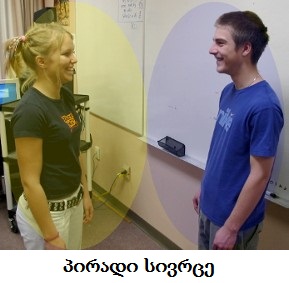 ერთ-ერთ ასეთ კრიტერიუმს ჰოლებმა პირადი სივრცე უწოდეს. ეს არის მანძილი სხვა ადამიანებამდე, რომლის დაცვის შემთხვევაში ადამიანი კომფორტულად გრძნობს თავს. ჰოლები პირად სივრცეს დამცავ რგოლს ადარებდნენ, რომელიც ადამიანს მუდამ თან ახლავს. დამცავი რგოლი იცვლის ზომებს სიტუაციების და გარშემომყოფი ადამიანების გათვალისწინებით (ადამიანებს, ვისთანაც ახლოს ხარ, პირად სივრცეშიც უფრო ახლოს უშვებ). იგი აჩვენებს სასურველ მანძილს სხვა ადამიანთან კონტაქტის დროს. შენგან შორ მანძილზე მდგომი ადამიანი შენი შორეული ნაცნობია. თუ ვინმე იმაზე მეტად მოახლოებას ცდილობს, რაც შენთვის მისაღებია, მისი საქციელი შეურაცხმყოფელად, დამამცირებლად ან უხეშად მიიჩნევა. ზოგ კულტურაში ადამიანები უშუალო კონტაქტის დროს ერთმანეთთან ახლოს მიდიან, სხვაგან კი ასეთი მიახლოება გაუგებარია და პირადი სივრცის  დარღვევად მიიჩნევა. მაგალითად, ხმელთაშუაზღვისპირულ და სამხრეთამერიკულ კულტურებში ჩვეულებრივად ითვლება საუბრის დროს მხარზე ხელის დაკვრა, ხელის გადახვევა, ჩრდილოეთ ევროპის წარმომადგენელთათვის კი ეს დამაბნეველი ჟესტია, რომელიც, შეიძლება, საფრთხის მომასწავებლად აღიქმებოდეს.ზოგი კულტურის წარმომადგენლებისათვის უფრო კომფორტულია ღია, გახსნილი სივრცე. მაგალითად, ეზოები დაბალი ღობეებით, ხოლო სამუშაო კაბინეტები გამჭვირვალე ტიხრებით არის გამიჯნული, კარი მუდმივად ღიაა. მაგრამ ასეთ გარემოს ძნელად თუ შეეგუება ადამიანი, რომლის სამუშაო ოთახის კარი მხოლოდ განსაზღვრულ დროს იღება; იგი არ არის მიჩვეული მუდმივად სხვისი თვალსაწიერის არეში ყოფნას.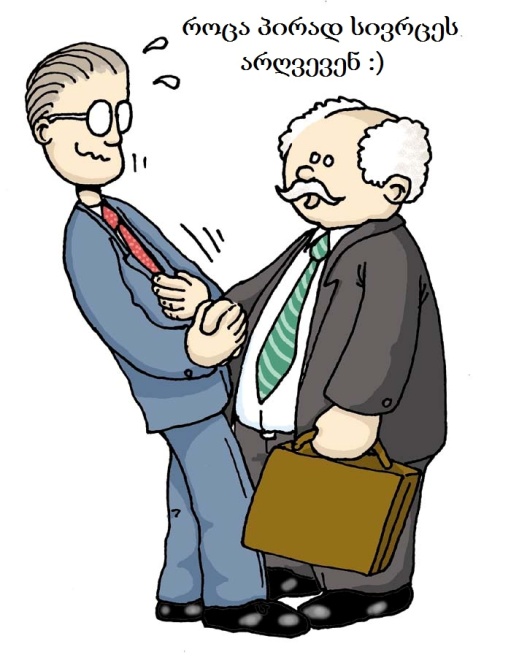 კულტურათა ტიპოლოგიის ნებისმიერი მოდელი პირობითია: არ არსებობს კულტურა, რომელიც ზუსტად და მკაფიოდ შეესაბამება ზემოთ დასახელებულ მახასიათებლებს. მიუხედავად ამისა, კულტურათა ტიპოლოგიის სფეროში დაგროვილი ცოდნა ძალიან მნიშნელოვანია, მაგალითად, დიპლომატებისათვის, რომელთაც, საგანგებოდ ასწავლიან კულტურათა თავისებურებებს. ამ ფაქტორს ასევე განსაკუთრებულ ყურადღებას უთმობენ საერთაშორისო ბიზნეს კომპანიები, თავიანთი საქმიანობისა და პროდუქციის რეკლამირების წარმატების უზრუნველსაყოფად.დასავლური კულტურებიაღმოსავლური კულტურებიურბანისტული, ინდუსტრიული სასოფლო, აგრარული ხაზოვანი დრო ციკლური დრო მატერიალიზმი სულიერება რეალიზმი, პრაგმატიზმი იდეალიზმი ბუნების დამორჩილება ბუნებასთან თანაარსებობა სამართალი მორალი მეცნიერული ცოდნა საკრალური ცოდნა ანთროპოცენტრიზმი თეოცენტრიზმი 